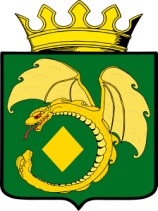 СОВЕТ МУНИЦИПАЛЬНОГО РАЙОНА  «МОГОЧИНСКИЙ РАЙОН»РЕШЕНИЕ   28 февраля 2023 года                                                                                       № 167г. МогочаОб отчете межмуниципального отдела МВД России «Могочинский» о работе за 2022 годЗаслушав и обсудив отчет начальника МО МВД России «Могочинский»  Ерохина Ю.А. о работе отдела в 2022 году, Совет муниципального района «Могочинский район» отмечает, что по итогам года согласно показателей ведомственной оценки, МО МВД России «Могочинский» находится на 22 месте, среди территориальных органов МВД России на районом уровне Забайкальского края занимает 37 место. Неудовлетворительно оценены показатели «розыск лиц» (23 место), выявление и раскрытия преступлений, расследование уголовных дел (22 место), предупреждение и пресечение преступлений (22 место).              Неудовлетворительно организована  работа  по розыску преступников. За 12 месяцев 2022 года объявлено в розыск преступников 1 (в 2021г. – 10). По линии выявления и раскрытия  преступлений, по показателям ведомственной статистической оценки отдел занимает 22 место. В  данном  направлении имеется  рост числа  возвращённых уголовных дел на  дополнительное расследование. За 12 месяцев 2022 года состояние оперативной обстановки на территории Могочинского района характеризуется общим снижением числа зарегистрированных преступлений на 12.5% (с 456 до 399), преступлений предварительное следствие, по которым обязательно снижено  на 12.7 % (с 260 до 227), тяжких и особо тяжких преступлений возросло на 4.5% и составило 115 преступлений(в 2021г. -110), расследуемых в форме дознания снижено на 12.2 % (с 196 до 172). Необходимо отметить, что за отчетный период отмечается снижение числа преступлений по следующим видам: насильственные действия сексуального характера с 3 до 2, грабежи сотовых телефонов с 2 до 1, кражи чужого имущества с 183 до 129,  кража сотовых телефонов  с 33 до 21, кражи транспортных средств с 3 до 1, угоны транспортных средств с 12 до 7, кражи цветных металлов с 11 до 5, кражи совершенные с банковского счета с 40 до 27, ДТП со смертью с 6 до 1.На уровне остались грабежи -3, кража скота -1, незаконная порубка деревьев и кустарников -9.Вместе с тем, допущен  рост по таким  видам преступлений как: умышленное убийства с 4 до 9, умышленное причинение тяжкого вреда здоровью с 7 до 9, изнасилование с 1 до 2, разбои с 0 до 2,  кражи  из квартир с 7 до 10, мошенничество с 37 до 41. Особую обеспеченность вызывают получившие широкое распространение преступления, совершаемые с использование информационно- телекоммуникационных технологий. Их число возросло до 33 (в 2021г.- 29). Увеличилось количество преступлений связанных с наркотиками (с 13 до 14), незаконным приобретением, передачей, сбытом, хранением, перевозкой оружия, боеприпасов (с 9 до 14).По обеспечению общественного порядка и общественной безопасности, службой участковых уполномоченных полиции  выявлено административных правонарушений 343 (в 2021г - 186). В сфере пресечения незаконного оборота алкогольной продукции выявлены 5 правонарушений. За нарушения хранения огнестрельных оружий привлечено к административной ответственности 18 владельцев оружия (в 2021г. – 13).На профилактическом учете в подразделении по делам несовершеннолетних (ПДН) МО МВД России «Могочинский» состоит 20 несовершеннолетних (в 2021г. -16). По линии  предупреждения  пресечения преступлений  совершенных несовершеннолетними из общего числа оконченных преступлений несовершеннолетними совершено 19 (в 2021г- 15) Удельный вес от числа  оконченных уголовных дел  8.1%, среднекраевое значение  5%. Имеется рост преступлений совершенных несовершеннолетними в группе - 3 (в 2021г.- 0). Удельный вес составил 15.8%, среднекраевое значение 25.6%. Раскрыто преступлений сотрудниками  ПДН - 9 (в 2021г. – 4)В целях профилактики уличной преступности среди несовершеннолетних, преступлений, совершаемых в состоянии алкогольного опьянения в 2021 году были проведены оперативно-профилактические мероприятия: «Подросток», «Стоп-наркотик», «Надзор», «Быт», «Лес», «Рецидив», «Твой выбор», «Нерест», «Барьер», «Алкоголь», «Оружие». В течение отчетного периода проводилась оперативно-профилактическая работа с лицами, состоящими на учете в ОВД, несовершеннолетними, ранее судимыми и другими категориями граждан, что  положительно  отразилось на снижение числа совершенных правонарушений в общественных местах  с 103 до 73, в том числе на улице с 69 до 52, снизилось число  ранее совершавшими с 169 до 143, в том числе ранее судимыми с 93 до 63, в состоянии алкогольного опьянения  с 142 до 115.Совет муниципального района «Могочинский район» РЕШИЛ: Отчет межмуниципального отдела МВД  России «Могочинский» о работе в 2022 году принять к сведению.В целях устранения недостатков в работе,  межмуниципальному отделу необходимо обратить внимание:- на предупреждение, раскрытие и расследование преступлений, совершенствованию оперативно-розыскной деятельности;-   на совершенствование взаимодействия служб отдела, в том числе и с другими правоохранительными органами, по выявлению, раскрытию и предупреждению преступлений в общественных местах; преступлений, совершаемых в состоянии алкогольного опьянения, в том числе лицами, ранее совершавшими преступления; преступлений, совершаемых в группах;- на недостаточное взаимодействие служб МО МВД России «Могочинский» и других заинтересованных ведомств по профилактике безнадзорности и правонарушений несовершеннолетними, недостаточный уровень работы с неблагополучными семьями, по ранней профилактике правонарушений среди подростков.3. С целью снижения числа преступлений, совершенных  несовершеннолетними, продолжить проведение рейдов по выявлению несовершеннолетних лиц в местах  распития спиртных напитках, проводить профилактическую работу совестно с сотрудниками  прокуратуры, КДН и инспектором ПДН;  лекций в общеобразовательных учреждениях с целью профилактики преступлений и правонарушений, одновременно выявлять и привлекать к ответственности лиц вовлекающих несовершеннолетних в совершение противоправных действий, лиц ненадлежащим образом исполняющих обязанности по воспитанию несовершеннолетних.4. Совместно с администрациями района и поселений:- проводить разъяснительную работу с населением по профилактике мошенничеств и краж с банковских счетов граждан;- обратить особое внимание на профилактическую работу с несовершеннолетними; - принять меры по установлению камер видеонаблюдения в местах массового пребывания людей.           5. Настоящее решение подлежит официальному опубликованию в газете «Могочинский рабочий», а также обнародованию на специально оборудованном стенде, расположенном на первом этаже здания по адресу: Забайкальский край,    г. Могоча, ул. Комсомольская, д. 13. Дополнительно настоящее решение официально опубликовать (обнародовать) на сайте администрации муниципального района «Могочинский район» в информационно-телекоммуникационной сети Интернет, размещенному по адресу: «https://mogocha.75.ru».  6.  Настоящее решение вступает в силу на следующий день после его официального опубликования.Председатель Совета                                            Глава муниципального  района  муниципального района                                       «Могочинский район»		            «Могочинский район»___________А.М. Уфимцев                                 ___________А.А. Сорокотягин